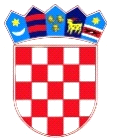 REPUBLIKA HRVATSKADUBROVAČKO-NERETVANSKA ŽUPANIJAOPĆINA TRPANJSTOŽER CIVILNE ZAŠTITEKLASA: 810-01/13-01/02URBROJ:2117/07-05/01-20-3Trpanj, 24.03.2020           SAŽETAK MJERANajbolje rješenje za prevladavanje pandemije koja nas je snašala jeste da OSTANETE DOMA, a  samo u slučaju nužne potrebe izađite, poštujući pri tome obveze ponašanja na javnim površinama – socijalnog distanciranja i ne zadržavanja na javnim prostorima.Sve osobe koje su u samoizolaciji MORAJU se pridržavati mjera koje su im određene od nadležne zdravstvene organizacije. NE SMIJU IZLAZITI VAN i na taj način ugrožavati druge. https://www.hzjz.hr/aktualnosti/izolacija-tko-sve-treba-biti-u-njoj-i-pravila-koja-trebaju-postovati-ukucani-osobe-koja-je-izolaciji/Stožer će pružiti podršku starim i nemoćnim, osobama koje su u samoizolaciji a koji nemaju bližih rođaka i prijatelja niti osoba koji bi ih mogli opskrbiti nužno potrebnim lijekovima i namirnicama, mogu se javiti na već poznate brojeve telefona 020 456 876 -Stožer CZ Općine Trpanj ili na mob.098 970 4314. Nitko nije sam i nema panike. Apeliramo da se ova podrška koristi u iznimnim slučajevima i da se ne zloupotrebljava.Na otoke i poluotok Pelješac mogu dolaziti samo osobe s prebivalištem na području otoka i poluotoka Pelješca. Svakako je to mjera koja će spriječiti pojačan dolazak građana iz drugih sredina koji „bježe“ na otoke smatrajući da su tu najsigurniji. Da bi se ovakve migracije stanovništva spriječile, od jučer je na snazi  zabrana napuštanja mjesta prebivališta i stalnog boravka u RH osim u iznimnim slučajevima.Stožer CZ Općine Trpanj izdat će propusnice za građane koji NUŽNO moraju zbog VITALNIH (a ne banalnih i odgodovih) obiteljskih razloga poput pružanja skrbi djeci ili starijim osobama ili kupnje hrane i osnovnih potrepština. Zahtjevi se upućuju putem telefona 020 456 876 ili na mail: procelnik@trpanj.hrZabranjeno je paljenje vatre na otvorenom.Prema podacima Stožera CZ u Dubrovačko-neretvanskoj županiji ukupno je 22 zaraženih, od čega je sedam hospitalizirano u OB Dubrovnik. .Svi gost koji se nalaze na području Općine Trpanj potrebno je da se prijave putem e-Visitora, a u slučaju potrebe kontaktirati TZ Općine Trpanj na 020 743 433.Opskrba vodom, strujom, lijekovima i ostalim potrebštinama  se na području Općine obavlja bez  problema. Pripadnici MUP-a, DVD-a Trpanj i komunalno redarstvo,  vrše redovitu ophodnju i kontrolu pridržavanja mjera Stožera CZ.  Sve trgovine rade od 8,00 do 17,00 sati.Pogreb, posljednji ispraćaj i polaganje urne održava se isključivo u krugu najuže obitelji i predstavnika vjerske zajednice, poštujući upute Hrvatskog zavoda za javno zdravstvo. Obavijesti o smrti (osmrtnice) ne smiju sadržavati podatak o mjestu i vremenu održavanja navedenih obreda.Pridržavajmo se odluka koje donosi Stožer CZ a koje su objavljene i bit će i dalje objavljivane na web stranici Općine Trpanj                                                                     www.trpanj.hrPozivamo sve građane na jedinstvo i pružanje podrške pripadnicima Stožera CZ u nadzoru provođenja svih mjera jer samo svi zajedno možemo pobjediti zajedničkog, nevidljivog ali opasnog neprijatelja.							Načelnica Stožera civilne zaštite							          Nada Ivanković, v.r.